BOLNEY C.E.P. SCHOOL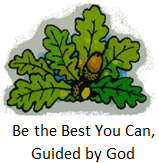 Church Lane, Bolney, Haywards Heath, West Sussex RH17 5QPTel: 01444-881352   Fax:  01444-881047E-mail: office@bolneyprimary.school Web: http://bolneyschool.org.uk/Headteacher: Ms Emma LofthousePUPIL PREMIUM STRATEGY AND ALLOCATION 2023/24The Pupil Premium funding was introduced in April 2011.  It is allocated funding from the government for children from low income families who are, or have been, eligible for free schools meals during the last six years.  It also allocated for children who have been previously looked after and those from service personnel families.  The purpose of the funding is to close the gap in achievement of these children when compared to other children nationally.PUPIL PREMIUM STRATEGYWe receive a small amount of this funding and use it to help address the key barriers to learning which we believe, can both restrict pupils’ opportunities to access the wider world and adversely affect their future life chances.

We aim to support pupils so they are confident and successful learners who have a positive attitude to their learning. We want them to know themselves as learners and how to find their best way to learn. We believe that every child should be happy at school and enjoy learning. The main barriers to educational achievement we are addressing using this year’s funding is a lack of confidence in learning; retention and application of skills and knowledge; personal, social and emotional development and supporting families. We use research findings from the Education Endowment Foundation to help us select the most effective strategies to use.The progress of pupils is regularly assessed and their support and interventions reviewed, these are then adapted to meet the needs of the pupils.PUPIL PREMIUM ALLOCATIONTotal Pupil Premium Funding allocation for 2023/24Carried forward from 2022/23Total £5820£35£5855ProvisionCost £ (Estimated)Drama sessions and drama club opportunities£1365Teaching Assistant Support 1:1, 1:3, small group work£4000Swimming lessons, after school clubs, uniform and trips£450TOTAL SPEND£5815Nature of SupportNature of SupportNature of SupportNature of SupportItem / ProjectObjectiveExpected impactImpact measureWeekly drama sessionTo empower students to understand and influence their world through exploring roles and situations and further develop pupils’ non-verbal and verbal, individual and group communication skills.Pupils are more confident.Pupils concentrate better and listen to others’ ideas and thoughts by taking turns.Pupils further develop their language and communication skills by taking on the language of the role they play making them better communicators. Pupil voice.Improved speech and language skills as measured by the use of the toolkit.Feedback from drama teacher and class teacher. 1:1, 1:3 or small group work support from teaching assistant or teacherTo support pupils with their knowledge, skills, understanding and strong learning behaviours including:development of phonic knowledge and retention, handwriting, reading decoding and developing inference and deduction skills, pre-teaching maths concepts, follow up teaching and addressing misconceptions, sentence group, calculation group, in-class support.Pupils are more confident in approaches to learning, making good progress in reading, writing and maths.Pupil discussion about learning.Progress in booksComments from class teacher and TA.End of year outcomes for reading, writing and maths.Swimming, uniform, resources for home learning and school tripsTo reduce financial worries about the voluntary payments for swimming and school trips, paying for uniform. To provide resources to support home learningVoluntary payments for swimming and school trips are funded. Pupils have school uniform. Resources support home learningFamily financial worries are reduced.Pupils are able to go on trips.Pupils have uniformHome learning supports learning